ghh3rng6je@allegromail.pl Załącznik nr 7 do SWZSPECYFIKACJA SZCZEGÓŁOWAZESTAWIENIE ELEMENTÓW WYPOSAŻENIADZIENNY DOM SENIORA W KIEŁKOWICACHWYPOSAŻENIE GASTRONOMICZNE+ INNE WYPOSAŻENIEL.p.Nazwa OpisIlośćj.m.Przykładowe fotografie1.Komplet stołowyKomplet obiadowyPierwszy gatunekKolor: białyMateriał: szkło hartowaneKształt: okrągły gładkiZastawa stołowa na 6 osób:6 talerzyków deserowych 18-19,5 cm6 talerzy głębokich 20-21 cm6 talerzy płytkich 25-26 cm1 salaterka okrągła gładka 15-18 cmZastosowanie: Kuchenka mikrofalowa|ZmywarkaKomplet kawowyPierwszy gatunekKolor: białyMateriał: porcelanaKształt: okrągły gładki6 talerzyków pod filiżankę 14-16 cmPrzekątna talerzyka: od 14-16 cm6 filiżanek okrągłych z pojedynczym wygodnym uchwytem na 2 palce mx. 200 ml
szerokość z uchwytem: 9,5-11,5 cm, średnica górna: 7,5-8,5 cm, 
wymiary dna: 5,5 – 6,5 cm, 
wysokość: 6,5-7 cm,Zastosowanie: Kuchenka mikrofalowa|Zmywarka6 pucharków szklanych okrągłychPierwszy gatunekKolor: bezbarwnyŚrednica 11-13 cmWysokość 11-13 cm, Średnica podstawy 7,5-9 cmZastosowanie: Kuchenka mikrofalowa|Zmywarka1 dzbanek 
Pierwszy gatunekKolor: przezroczystyMateriał: szkło Kształt: okrągły gładkiDzbanek przeznaczony do płynów o max. temperaturze do 65 stopni Celsjuszatalerz (półmisek) owalny 
Pierwszy gatunekKolor: białyMateriał: szkło hartowaneKształt: okrągły gładkiDługość: 350-400 mm
Szerokość: 250 – 300 mmWysokość: 20-30 mm cukierniczkaPierwszy gatunekKolor: białyMateriał: porcelanaKształt: okrągły gładkiZ przykrywką 
Zastosowanie: Kuchenka mikrofalowa/ZmywarkaPojemność produktu: 250-300 mlwysokość z pokrywką:11cm
wysokość bez pokrywki:7cmśrednica:6-8 cm3555Komplet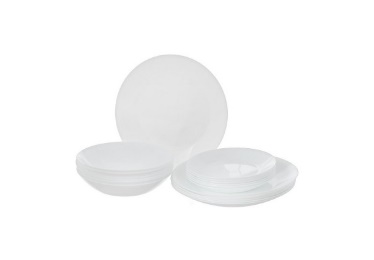 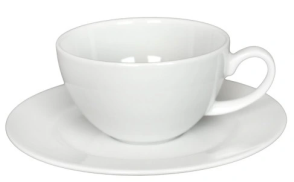 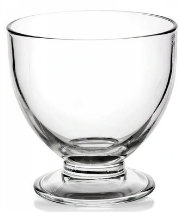 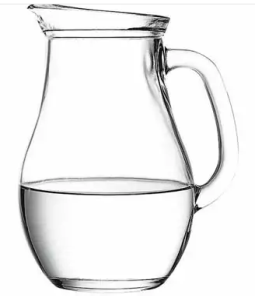 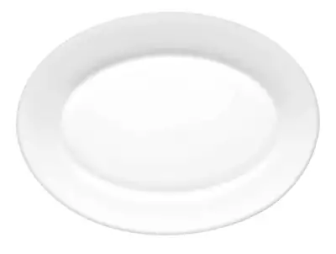 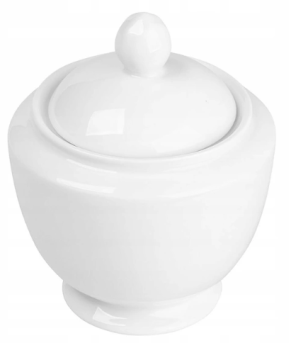 2.Sztućce kompletStal nierdzewna, komplet na 6 osób, Kolor: odcienie srebrnegow komplecie:Łyżka długość: 20cm - 25, szerokość: 3,7 cm- 4,3 cmWidelec długość: 20cm - 25, szerokość: 2,0 cm- 2,6 cmNóż: długość: 20cm - 25, szerokość: 1,8 cm- 2,2 cmŁyżeczka długość: 14 cm – 16,5, szerokość: 2,7cm- 3,2 cmZastosowanie: przeznaczone do zmywarki3Zestaw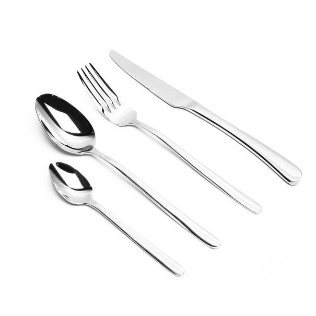 3.Zestaw na przyprawy-Zestaw na przyprawy sól i pieprz, 
ze stali i szkła 2 częściowy
- podstawka wykonana ze stali nierdzewnej - uchwyt do przenoszenia
- Satynowany

Parametry:
- długość: 84-90mm
- szerokość: 50-60 mm
- wysokość: 100-125 mm4Zestaw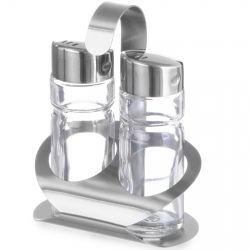 4.Komplet przyborów kuchennychProdukt nowy i nieużywany- zestaw 8 elementowyW skład zestawu wchodzi:Pędzelek kuchennyTrzepaczka/ ubijaczkaChochla do zupy/ łyżka wazowaSzpatułka owalnaŁyżka cedzakowa/ szumówkaSzpatułka/ łopatka do naleśnikówŁyżka do spaghettiŁopatka z otworamiMateriał: wysokiej jakości tworzywo, odporne na wysoką temperaturę
Kolor: czarny
Oczko do powieszenia
Zastosowanie: przeznaczone do zmywarki1Komplet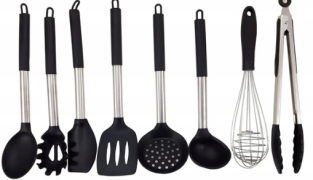 5.ChochlaChochla do zupyPierwszy gatunekMateriał: stal nierdzewnaKolor: srebrnyKształt: okrągły4Sztuki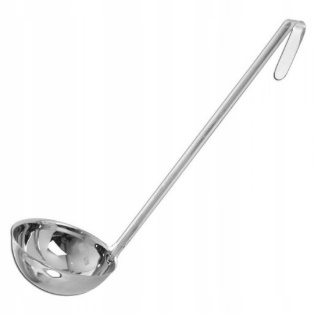 6.Drewniane łopatki kuchenneDrewniane łopatki kuchenne
Pierwszy gatunekMateriał: drewnoKolor: brązowyKształt: prosty, półokrągły4Sztuki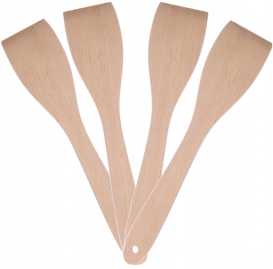 7.Kubek do piciaPierwszy gatunekKolor: białyMateriał: ceramicznyKształt: okrągły gładki- Z uchem na nim 3 palce- Pojemność: min. 300 ml max. 400 mlWysokość: 10-11 cmŚrednica: 7,5 – 9 cm20Sztuka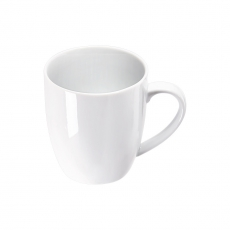 8.Komplet garnkówKomplet 6 garnków z pokrywami ze stalowym rantem:- materiał: stal szlachetna, szkło- kolor: srebrny- możliwość mycia w zmywarce- możliwość używania na kuchni indukcyjnejW skład zestawu wchodzą:-rondelek, średnica wewnętrzna: 16 cm, 
-garnek, średnica wewnętrzna: 16 cm, 
-garnek, średnica wewnętrzna: 18 cm, 
-garnek, średnica wewnętrzna: 20 cm,  
-garnek, średnica wewnętrzna: 24 cm, 
-patelnia, średnica wewnętrzna: 24 cm, wysokość zewnętrzna: 7 cm, - pokrywka szklana ze stalowym rantem, średnica: 16 cm, 
- pokrywka szklana ze stalowym rantem, średnica: 16 cm, 
- pokrywka szklana ze stalowym rantem, średnica: 18 cm, 
- pokrywka szklana ze stalowym rantem, średnica: 20 cm, 
- pokrywka szklana ze stalowym rantem, średnica: 24 cm, 
- pokrywka szklana ze stalowym rantem, średnica: 24 cm, -pokrywki szklane ze stalowym rantem i odpowietrznikiem
- wszystkie uchwyty nitowane- wielowarstwowe dno indukcyjne1Komplet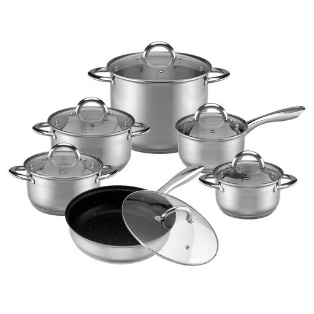 9.Komplet patelniZestaw 3 patelni okrągłych- powłoka nieprzywieralna,- możliwość mycia w zmywarce,- możliwość używania na kuchni indukcyjnej-możliwość mycia w zmywarceW skład kompletu wchodzi:Patelnia mała: średnica: 20 cmPatelnia duża: średnica 26 cmPatelnia naleśnikowa: średnica 25-26 cm-uchwyt z tworzywa sztucznego 
-umieszczony otwór na zawieszenie patelni na haczyku.-wielowarstwowe dno indukcyjne- Kolor: czarny1Komplet10.Komplet noży kuchennych Zestaw 5 noży kuchennych + nożyczki w stojakuMateriał: najwyższej jakości stal nierdzewna-ostrzone laserowo-odporne na pękanie-rękojeść również ze stali nierdzewnej W skład zestawu wchodzą:Nóż szefa kuchni min. 20 cmNóż do krojenia duży min. 17 cmNóż do krojenia chleba min. 20 cmNóż uniwersalny min. 12 cmNóż do warzyw min. 9 cmNożyczkiStojak 2Zestaw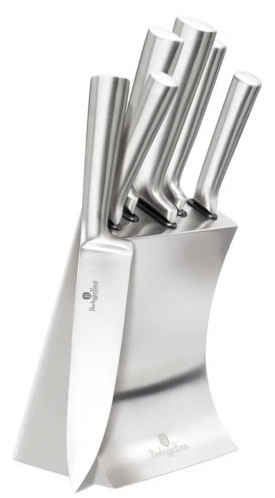 11.Deska do krojeniaDeska drewniana wymiary:Długość : od 35 do 40 cmSzerokość: od 25 do 30 cmWysokość: od 2,0 do 4,0 cm4Sztuka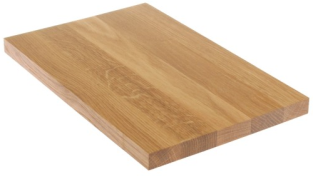 12.Tarka-tarka kuchenna czworoboczna-stal nierdzewnaWymiary:Długość: 12-13 cmSzerokość: 9-11 cmWysokość: 19-23Możliwość mycia w zmywarce- uchwyt z tworzywa sztucznego-podstawa z materiału gumowego 2Sztuka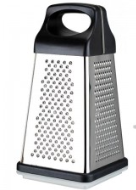 13.Taca Taca Z uchwytami
  wykonana z wysokiej jakości tworzywa  z połyskiem  nadaje się do mikrofali, zamrażarki, i zmywarki  ergonomiczne uchwyty do łatwego przenoszenia  głęboka  wymiary: 42 x 28 x 5cmKolor: biały lub turkus4Sztuki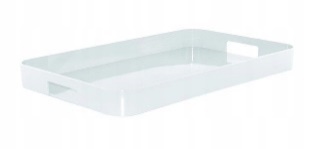 14.Miski kuchenneMiski kuchenne okrągłe – Materiał: szkłoKolor: przezroczysty-Misa szklana- 17 cm-Misa szklana 20 cm-Misa szklana 23 cm2Zestaw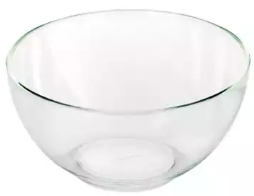 15.Podstawka pod gorące naczynie, garnekPodstawka pod gorące naczynie, garnekMateriał: metal Kolor: srebrnyWymiary :
wysokość – 1,5-3  cm
długość – 20-23 cm
szerokość – 20-23 cm2 Sztuka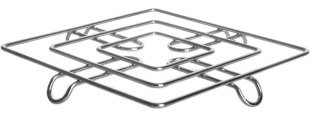 16.Pojemniki na żywność-komplet 6 pojemników na żywność z pokrywami - możliwość mycia w zmywarce,Kolor- przezroczystyKolor pokrywy: dowolnyWymiary:2 pojemniki o pojemnośći: 2,5l 2 pojemniki o pojemnośći: 1,5l2 pojemniki o pojemnośći: 1l4Zestaw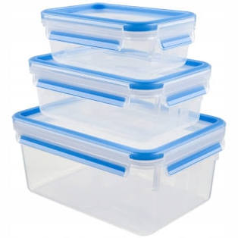 17.Pojemnik na sztućce (ociekacz)Pojemnik na sztućce (ociekacz)Materiał: tworzywoKolor: biały
długość: 140
szerokość: 65
wysokość: 1452Sztuka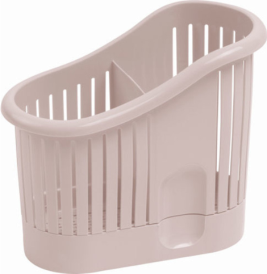 18.Wkład na sztućce do szuflady- wkład do szuflady na sztućceMateriał: tworzywoKolor: srebrny/szary
Układ przegródek: rysunek do specyfikacji poniżej
Wymiary :Długość (głębokość) : 480-510 mm
Szerokość : 530-590 mm
Grubość tworzywa : 2 mm-4 mm1Sztuka19.Ściereczka kuchennaKolor: dowolny
Rozmiar: 50x70
Materiał: 100% Bawełna 
Temperatura prania: 60 stopni20Sztuk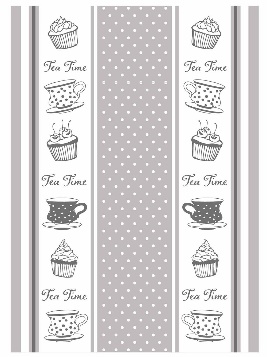 20.CedzakCedzak/durszlak okrągły z rączką uchwytem Materiał: tworzywoKolor: turkus, lub białyWymiary cedzaka:
- długość: 24 cm
- szerokość: 24 cm
- wysokość: 11 cm2Sztuka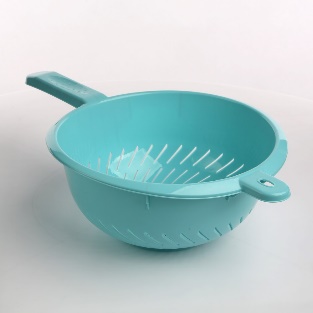 21.Sitko-Sitko gęste z rączką
-Rączka- stal nierdzewna
-Sito- stal nierdzewna-kolor: srebrnyWymiary: średnica od 24-26 cm
Długość rączki (cm): od 15- 18 2Sztuka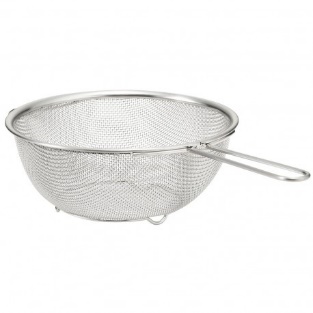 22.Koszyk na chlebKoszyk do podawania wypieków, chleba, ciastek, bułeczek. 
Materiał: wiklina, tkanina. 
Wymiary: 28-32x 15-19x6-10cm.
Kolor: szary lub brązowyKształt: owal lub prostokąt6Sztuki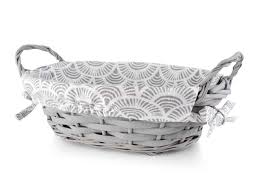 23.Pojemnik 
z tworzywa -Pojemnik na ciasto prostokątny 
z pokrywą
Materiał: tworzywo dopuszczone do kontaktu z żywnością
-wymiary 280-300 x 430-470 mm
Kolor: turkus lub biały lub szary4Sztuki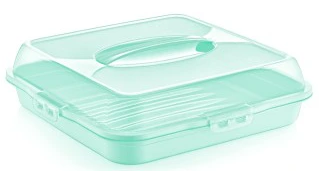 24.Haczyk-haczyk na ściereczki kuchenne- haczyki z taśmą samoprzylepną z tyłu. Materiał: stal nierdzewna,Kolor: srebrny, szary
Szerokość 15-25 mm
Wysokość 35-45 mm4Sztuki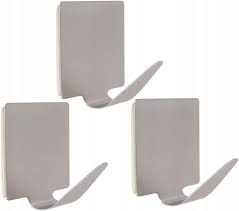 25.Rękawice kuchenne ochronneRękawice kuchenne ochronneMateriał: 100% bawełny, pianka poliuretanowej gr. 4mm, tkanina podszewkowaKolor- odcienie turkusu
z magnesem4Sztuki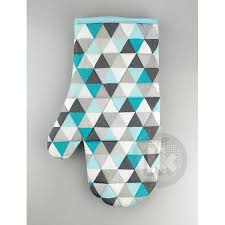 26.Wałek kuchenny-wałek kuchenny ruchomy
-rączki ruchome
Materiał: drewno
Kolor: brązowy
-Towar przeznaczony do kontaktu z żywnością.Wymiary: dł./szer./wys (cm) od 38-41 x 6-7 x 6-72Sztuka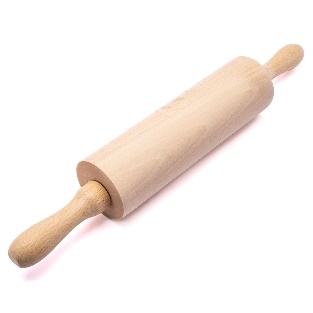 27.Silikonowa stolnica-silikonowa stolnica 45x65Kolor: odcienie niebieskiego
Wykonanie: silikon przeznaczony do kontaktu z żywnością. 
Zastosowanie: mikrofalówka, piekarnik, zamrażarka, zmywarka4Sztuka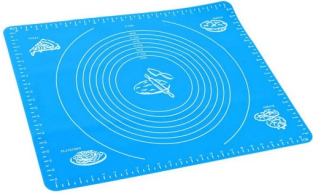 28.Obrus foliowy- obrus foliowy 120x140
Kolor: biały5Sztuki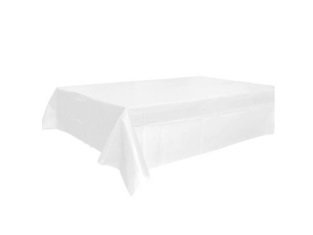 29.Waga kuchennaElektroniczna waga kuchennaAutomatyczne tarowanie (zerowanie), Automatyczne włączanie, 
Automatyczne wyłączanie,2Sztuka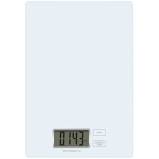 30.Dozownik na mydło- poj. 1,0 l -dozownik do mydła w płynie (dolewane bezpośrednio z kanistra 5l)- wykonany z tworzywa ABS- okienko kontroli poziomu mydła- przykręcany do ściany- solidna budowa- posiada zamknięcie zabezpieczające na plastikowy kluczykInformacje dodatkowe:pojemność: 500 mlwysokość: 160-180 mmszerokość: 100-110 mmgłębokość: 115-130 mmKolor: biały4Sztuka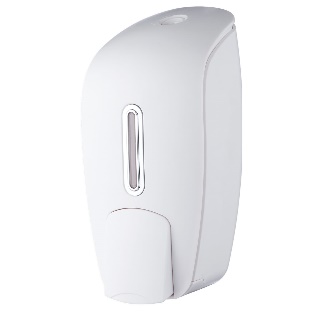 31.Dozownik na ręczniki papierowe- rodzaj ZZ- wykonany z tworzywa ABS- wizjer kontroli ilości ręczników- przykręcany do ściany
-otwierany z boku lub przodu
- posiada zamknięcie zabezpieczające na plastikowy kluczykInformacje dodatkowe:
pojemność: 500 listków
wysokość: 260-290 mm 
szerokość: 260-290 mm 
głębokość: 120-140 mm
 Kolor: biały4Sztuka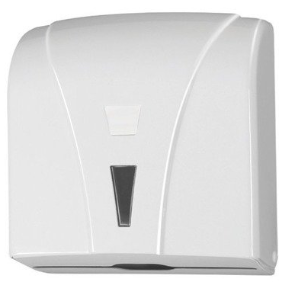 32.Kosz na śmieci 40l- bezdotykowy
- wykonany z tworzywa sztucznego- zbiornik na śmieci otwiera się nogą za pomocą pedałuMateriał: tworzywoKolor: szary,Wymiary: wysokość: 360-400 x szerokość:320-380 x głębokość:500-600 mm1Sztuka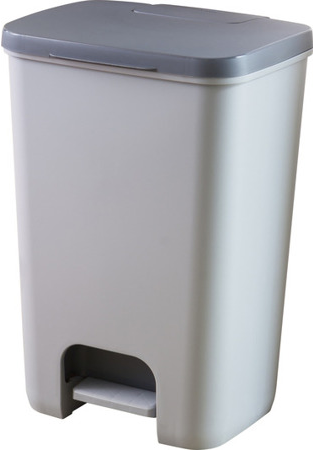 33.Kosz na śmieci 20 l- bezdotykowy- wykonany z tworzywa sztucznego- zbiornik na śmieci otwiera się nogą za pomocą pedałuMateriał: tworzywoKolor: szary,
Wymiary:  wysokość: 280- 320 x szerokość:270-310 x głębokość:410-450 mm3Sztuka34.Mata antypoślizgowa pod prysznic-wymiary 50x50Materiał: PVC, -zaopatrzona w przyssawki pod spodem.Kolor: szary, turkus2Sztuka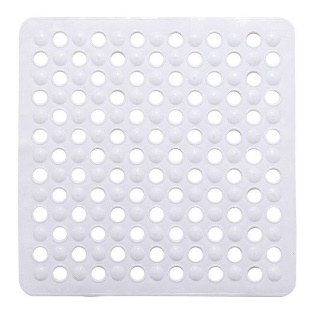 35.Haczyk na ręczniki
łazienkowy-Haczyk 
-podwójny lub potrójny na ręczniki łazienkowy 
Materiał: stal chromowana
Montaż: do ściany za pomocą kołków rozporowych (mocowanie w zestawie) Kolor: Srebrny
Wysokość: od 4-6 cm
Długość: 8-14 cm
Ilość haczyków: 2 lub 32sztuka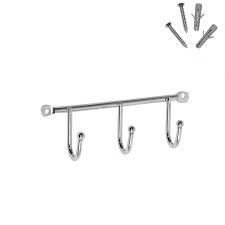 36.Wycieraczka gumowaWycieraczka gumowa czarna 
Wymiary: 40x60 cm
Zastosowanie: zewnętrzneMateriał: guma1Sztuka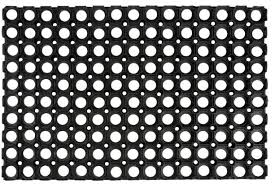 37.Wycieraczka mata wejściowa / chłonna- wycieraczka gumowa chłonna80x601Sztuka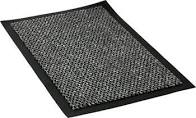 38.Tablice korkoweTablice korkowe z drewnianą ramąWymiary: 120x90
Materiał: materiał korkowy
Materiał tylna część: pilśńMateriał rama: drewnoMożliwy montaż w pionie lub poziomie 
W zestawie komplet do montażu tablicy2Sztuki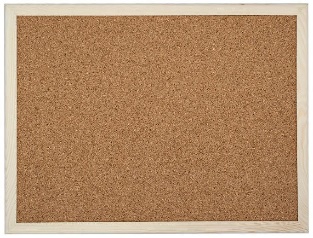 39.Tablica magnetyczna-Tablica suchościeralna flipchar na stojaku
-powierzchnia: magnetyczna 
-Wymiary: 100x70 cm
-Wysokość ze stojakiem – max do 185 cm
- Rama aluminiowa - 
- trójnożny stojak
-możliwość zawieszenia bloków, 
W zestawie
- gąbka
- magnesy1
Sztuka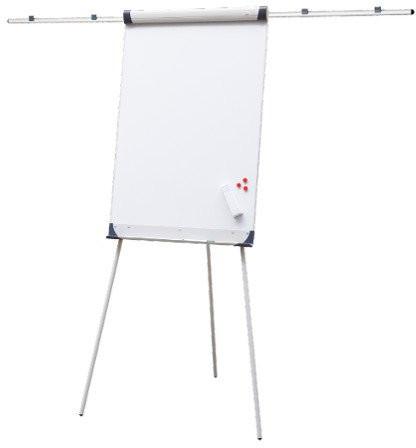 40.Lustro- lustro bez ramy
- materiał: szkło, powłoka srebrna, warstwa ochronna- Wymiary 60x45- Montaż: do ściany- zestaw montażowy - krawędzie boczne: fazowane3Sztuki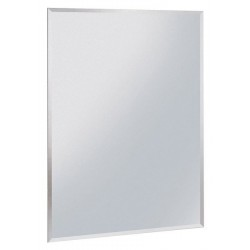 41.Szczotka do WC-Szczotka do WCMateriał:  stal szlachetna malowana proszkowoKolor: biały
Wykończenie: matPraktyczny uchwyt z przykryciem
Wymiary: - wysokość: 350-380 mm, - średnica: 90-110 mmSzczotka stojąca2Sztuki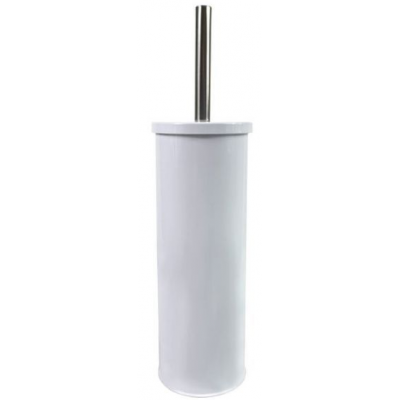 42.Uchwyt na papier toaletowyDane techniczne:
Materiał: Metal
Wykończenie: Chrom
Szerokość: 148-154 mm
Wysokość: 95-120 mm
2Sztuki
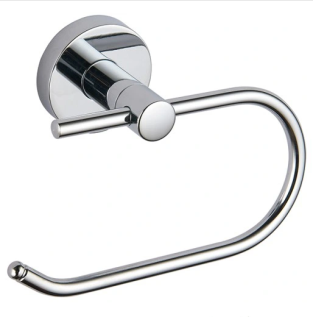 43.Zmiotka z szufelkąZmiotka z szufelką
Materiał: tworzywo
-szufelka wyposażona w gumową końcówkę-zmiotka – gęste włosieKolor: turkus, szaryWymiary: szer. 18-25 cm, dł. 22-28 cm2Sztuki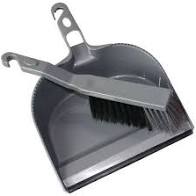 44.Miotła z trzonkiemMiotła z trzonkiem 120 cm
Skład: Polimer, Włosie PET, Trzonek stalowy
Wymiary: 32-34x125-128x8-12
Gwint: standardowy2Sztuki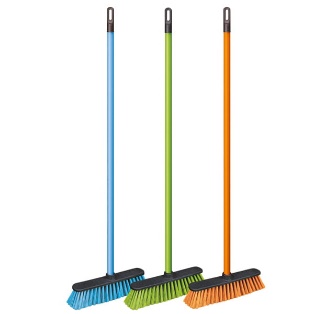 45.Zestaw -Mop z wiadrem-Zestaw zawiera: mop z drążkiem oraz wiadro. 
Wymiary elementów zestawu: nakładka mopa razem z wkładem: 
35-37 cm x 14-16 cm; 
drążek mopa: max 150 cm; 
wiadro z włożoną wyciskarką: 36-40 cm x 28-32, wysokość 38-40 cm2Sztuki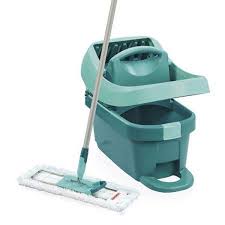 46.Drabina aluminiowa 4 stopniowaDrabina aluminiowa 4 stopniowa z atestemWysokość do podestu: 78 cm. Wysokość robocza: 278 cm.
Ilość stopni: 4Wysokość złożonej drabiny :1400-1500 Szerokość: 400-450Wysokość platformy: 750-800Wysokość rozłożonej drabiny: 2500-29001Sztuka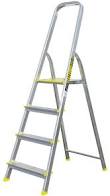 47.Styl do miotłyDrewniany styl do miotłyMateriał: sosnaKolor: brązowy
Wymiary długość: 120-140 cm
Średnica 20-25 mmNie musi być zakończony gwintem tłoczonym5Sztuka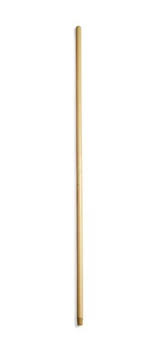 48.ZegarZegar ścienny
Kształt: kołoCzytelne duże cyfry Materiał: tworzywo
Baterie: AA1Sztuka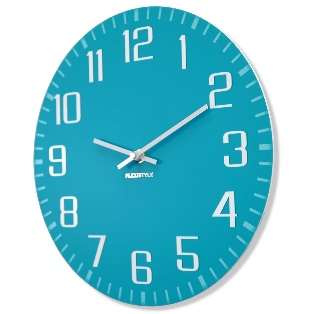 49.Suszarka na pranie rozkładanaWymiary suszarki rozłożonej : 170-180x55-65x80-100 cm
-długość wszystkich linek: min 15 m.-rozkładane skrzydła -aluminiowa konstrukcja
-odporna na działanie promieni UV i czynników zewnętrznych-antypoślizgowe nakładki na nóżki1Sztuka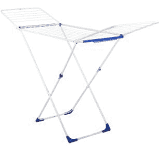 50.Lustro- lustro bez ramy
- materiał: szkło, powłoka srebrna, warstwa ochronna- Wymiary 200x50 cm- Montaż: do ściany- zestaw montażowy - krawędzie boczne: fazowane2Sztuka51.Zestaw plastikowych misekMateriał wykonania: tworzywo sztuczneŚrednica:- 10,5 cm – 11 cm;- 14,0 cm – 15 cm;- 18,0 cm – 19,0 cm;- 21,0 cm – 22,0cmPrzybory kuchenne posiadające atest do kontaktu z żywnością4Sztuka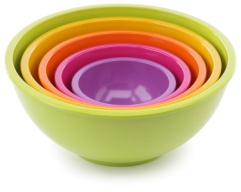 52.Szklanki do napojów zimnychPojemność: 250 mlŚrednica: 8,5 cmWysokość: 9,5 cmMateriał – szkłoKolor – białyNadaje się do mycia w zmywarce20Sztuka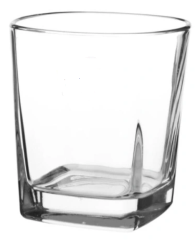 